Busto Arsizio, 30/09/2016Agli alunni delle classi   2HOGGETTO: variazione orarioSi comunica che il giorno 1 ottobre  2016  le lezioni  della classe  2H  inizieranno alle 10.15Le lezioni della seconda e terza ora si svolgeranno regolarmente                                                                             Per la Dirigenza	                                                                Daniela Paludetto-------------------------------------------------------------------------------------------------------------------------   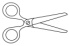 Da riconsegnare alla scuola  Nome  ……………………… Cognome ……………………….. Classe …….. dell’alunno/aSi comunica che il giorno 1 ottobre  2016  le lezioni  della classe  2H  inizieranno alle 10.15Le lezioni della seconda e terza ora si svolgeranno regolarmente                                                                Firma di un genitore per presa visione                                                      --------------------------------------------------                                            	